July 2021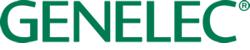 ***Esta nota está limitada en su difusión hasta el jueves 15 de julio, 10:00 CEST.Agradecemos mantener confidencial esta información hasta entonces ***Nota de prensaCon el nuevo GLM 4.1 Genelec celebra 15 añosde procesamiento digital en monitores Iisalmi, Finlandia, Julio 2021. Genelec – líder mundial en monitores profesionales – celebra el 15 aniversario de su valorado software de gestión de monitores GLM con la presentación de la versión 4.1, que es compatible con todos los monitores y subwoofers Genelec SAM. Esta actualización ofrece mejoras significativas y nuevas prestaciones, gracias a la nueva generación del algoritmo de calibración automática, que proporciona una respuesta en frecuencia más precisa, en un tiempo inferior a lo que antes era posible. Basado en los datos de miles de calibraciones reales, el GLM 4.1 da al usuario un mayor control sobre la influencia negativa de la acústica de la sala, generando mezclas que suenan de forma más consistente en otras salas y sistemas de reproducción. Habiendo hecho su debut en 2006 y basado en décadas de investigación, el GLM se integra perfectamente con el procesamiento digital inteligente existente en cada monitor y subwoofer Genelec SAM, permitiendo a cada componente del sistema de monitoreo enlazarse, configurarse y calibrarse individualmente en el entorno acústico específico del usuario.El micrófono de referencia del GLM permite medir de forma precisa la respuesta al impulso de la sala en diferentes posiciones posibles de escucha, tras lo cual cada monitor y subwoofer es individualmente ajustado en nivel y tiempo en relación a los otros componentes del sistema de monitoreo SAM, además de ajustarse su respuesta en frecuencia en relación a la posición relativa en la sala y la acústica de esta. Realizada la auto-calibración, el usuario cuenta con varias opciones de personalización si lo requiere, incluyendo la calibración del nivel de escucha en dB SPL de acuerdo a diferentes estándares utilizados en las industrias del cine, broadcast, streaming o video juegos. Este grado de flexibilidad hace del GLM la herramienta perfecta tanto para usuarios que buscan un ajuste fino de una sala acústicamente tratada, como para aquellos que trabajan en entornos acústicos más complejos, no acondicionados para la creación de contenidos de audio.Teniendo en cuenta la amplia variedad de salas que se usan hoy en día para la producción de audio, el GLM 4.1 mejora específicamente la calibración de los espacios que son acústicamente más vivos de lo que era antes habitual, y además, ayuda a aquellos que trabajan a distancias ultra cercanas (UNF) de hasta medio metro, lo que es cada vez más habitual como opción entre el monitoreo de sala y el de auriculares. La nueva funcionalidad del AutoCal 2 incorporado al GLM 4.1 aprovecha la información detallada de cada monitor en el sistema, consiguiendo una discriminación más rápida y precisa entre el sonido directo y el reflejado. La mayor rapidez en la calibración es además sustentada por una arquitectura de 64 bits completamente nueva y un código recién mejorado. GLM 4.1 es una potente herramienta para ingenieros de audio que se desplazan y creativos que trabajan habitualmente en diferentes ubicaciones. Esa movilidad es posibilitada gracias al almacenamiento de los ajustes de calibración en forma local o en nube. Los usuarios de los modelos 8331A, 8341A, 8351B y 8361A de la serie ‘The Ones’ de monitores de coaxiales de tres vías, agradecerán la nueva posibilidad del GLM 4.1 de extender la linealidad de la fase debajo de los 100 Hz. Con los monitores coaxiales, la linealidad de la fase es una valiosa característica ya que mejora el rendimiento fuera del eje y también estabiliza la imagen UNF. GLM 4.1 alinea de forma precisa el tiempo de llegada de todos los diferentes tipos de monitores del sistema, ajustando para la serie ‘The Ones’  una linealidad de fase amplia. Otra nueva característica en el GLM 4.1 es el mayor número de filtros, ofreciendo una mayor flexibilidad y refinamiento en la ponderación cuando se utiliza la posibilidad de medir en un número ilimitado de posiciones. Además, cuenta con un nuevo modo “Solo-X” para controlar más rápido el solo de los monitores cuando se trabaja con contenido inmersivo. Finalmente, al agregar opciones de visualización en portugués, italiano y francés, los usuarios del GLM pueden elegir en esta versión entre un total de 10 idiomas diferentes. “El algoritmo de calibración AutoCal ha sido siempre el núcleo del GLM,” comenta el director general de Genelec, Siamäk Naghian. “Así que no puedo pensar en mejor manera de celebrar el 15º aniversario del GLM que con el lanzamiento de AutoCal 2 como parte de la nueva versión del GLM 4.1. En esos 15 años hemos visto gradualmente como la calibración inteligente ha sido universalmente reconocida como el camino más fiable para crear una verdadera referencia sónica, y estamos orgullosos de seguir liderando este camino.”Para más información visitar www.genelec.com***FIN***Sobre GenelecDesde la fundación de Genelec en 1978, el monitoreo de audio profesional ha sido el núcleo de su negocio. Un compromiso sin parangón en investigación y desarrollo ha dado como resultado un significativo número de productos imprescindibles en la industria del audio y ha posicionado a Genelec como el líder de la industria en monitores activos. 40 años después, los sistemas de monitoreo de Genelec permanecen fieles a la filosofía original, ofreciendo confiabilidad, reproducción de sonido neutral independientemente del tamaño, y la posibilidad de adaptarse a las condiciones acústicas del entorno de escucha. Los clientes de Genelec reciben un soporte de campo primordial, desde la asesoría acústica y la calibración al servicio técnico y extensión de la vida del producto. Comprar un producto Genelec es asegurarse una inversión a largo plazo en monitoreo de audio confiable y espectacular.For press information, please contact: Howard Jones, Genelec Oy Tel: +44 (0)7825 570085 email: howard.jones@genelec.com 